RESERVATION FORM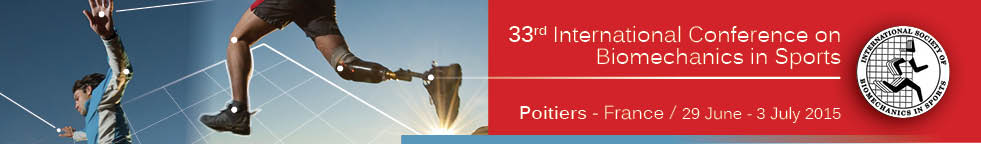 HOTEL IBIS POITIERS BEAULIEU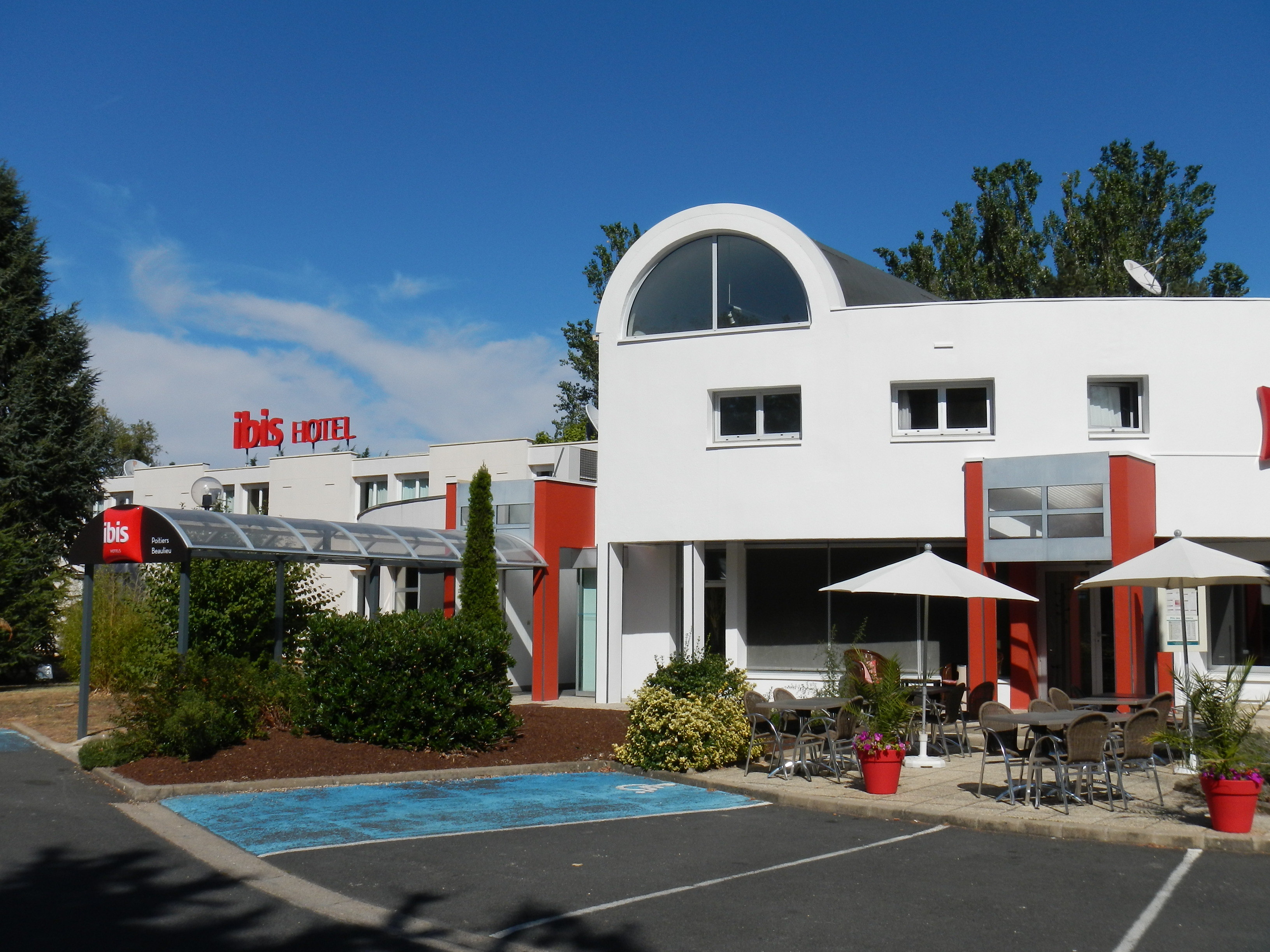 1, rue du Bois Dousset86000 POITIERS – France+ 33 (0) 5 49 61 11 02Email: H0695@accor.com Website: http://www.accorhotels.com/gb/hotel-0695-ibis-poitiers-beaulieu/index.shtmlLength of stay at HOTEL IBIS BEAULIEUFrom:  				(1st night)		to			 (Last night)Number of nights      + Tourist Taxes ~1€ per person per dayRegarding reservations, participants in your event can call directly to Standard Hotel, we present 24h/24 and 7/7 to meet the needs of customers. They can also send their reservations using this form by email H0695@accor.com Observations:Family Name:Address:Phone:    /    /   /   /   /   /    - Fax:    /    /   /   /   /   /   E-mail:                                                           @Credit Card Number:Single room75.00€Double room75.00€Twin room75.00€BREAKFAST9.50€